Фермерские и личные подсобные хозяйстваБабкина, Е. С. Развитие и государственная поддержка крестьянских (фермерских) хозяйств в Tамбовской области / Е. С. Бабкина // Аграр. науч. журн. – 2018. – № 3. – С. 63–67.Рассмотрены вопросы развития сельскохозяйственного производства в крестьянских (фермерских) хозяйствах Тамбовской области на фоне аналогичных показателей хозяйств России и Центрального федерального округа. Акцент сделан на хозяйствах, развивающих животноводство. Оценены размеры государственной поддержки, оказываемой начинающим фермерам на развитие хозяйств животноводческого направления, предложены меры по дальнейшему развитию вышеобозначенной сферы. Становление фермерского картофелеводства в Брянской области: позитивные и негативные тенденции / Н. А. Соколов [и др.] // Вестн. Брянской гос. с.-х. акад. – 2018. – № 2. – С. 34–40.В статье дан анализ развития картофелеводства в крестьянских (фермерских) хозяйствах за 1990-2016 годы, выявлены тенденции в сопоставлении с сельхозорганизациями, хозяйствами населения, возделывающими картофель, показана возрастающая роль фермерства в производстве картофеля, выделены районы по размерам посевных площадей картофеля, возделываемого фермерскими хозяйствами, определены направления развития в регионе фермерского картофелеводства, дающие повышение его эффективности. Шарипов, С. А. Личные подсобные хозяйства - основа малого аграрного бизнеса и развития сельских территорий / С. А. Шарипов // Экономика с.-х. и перераб. предприятий. – 2018. – № 3. – С. 29–34 : 5 табл.Проведенный анализ показывает устойчивость и увеличение доли продукции личных подсобных хозяйств в аграрном производстве Республики Татарстан. В то же время наблюдается низкая товарность малых форм хозяйствования, которая объясняется небольшими объемами производства, отсутствием соответствующих производственных мощностей, низкими закупочными ценами и неразвитостью рынка сбыта. Опыт показывает, что при снятии хотя бы одного из этих ограничений может иметь место значительный рост показателя товарности продукции. Дальнейшее развитие мелкотоварного производства, его модернизация требуют создания устойчивой и конкурентоспособной среды на селе, обеспечивающей преодоление монополизма заготовительных организаций и снижение негативных последствий диспаритета цен. Одним из средств реализации этого наряду с поддержкой со стороны государства является объединение мелких сельхозтоваропроизводителей в кооперативы, а также сочетание малого и крупного бизнеса в АПК. Составитель: Л. М. Бабанина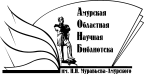 Государственное бюджетное учреждение культуры«Амурская областная научная библиотека имени Н.Н. Муравьева-Амурского